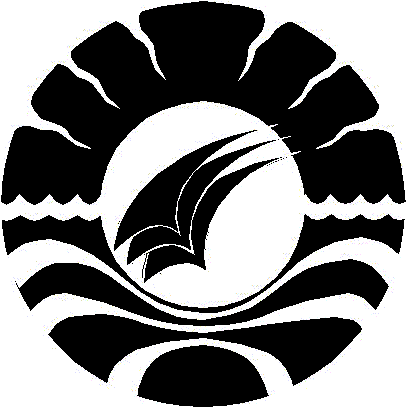 SKRIPSIPENERAPAN METODE GLOBAL DALAM MENINGKATKAN KEMAMPUAN MEMBACA PADA ANAK DISLEKSIA KELAS IV DI SDN KALUKUANG IIINUR FATIMAJURUSAN PENDIDIKAN LUAR BIASAFAKULTAS ILMU PENDIDIKANUNIVERSITAS NEGERI MAKASSAR2017